BenövningarKnäböj med stång (utan vikt)Antal: 3x10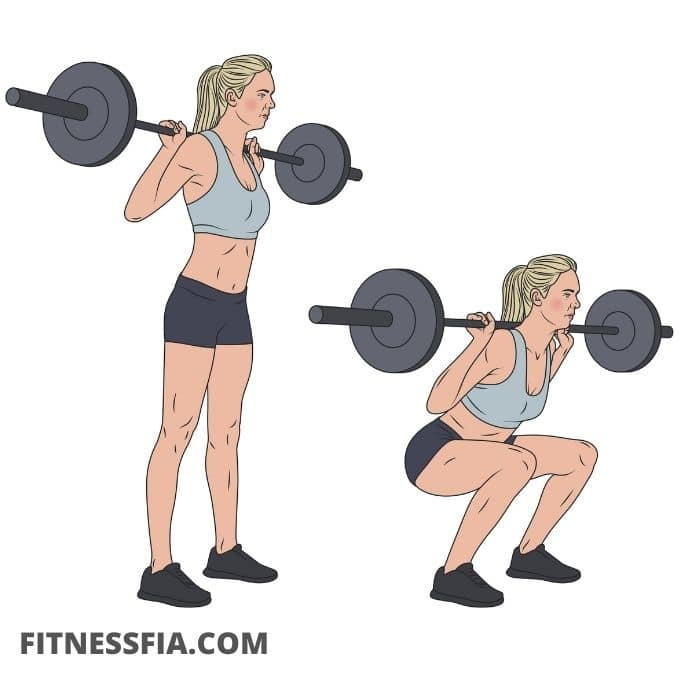 Knäböj med 180° hoppAntal: 3x10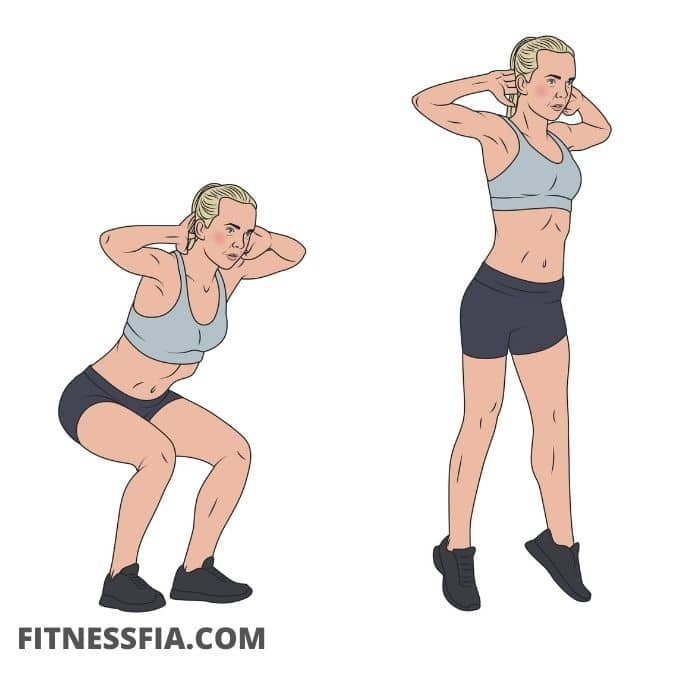 OBS! Rotera 180° vid hoppetKnäböj med axelpressAntal: 3x10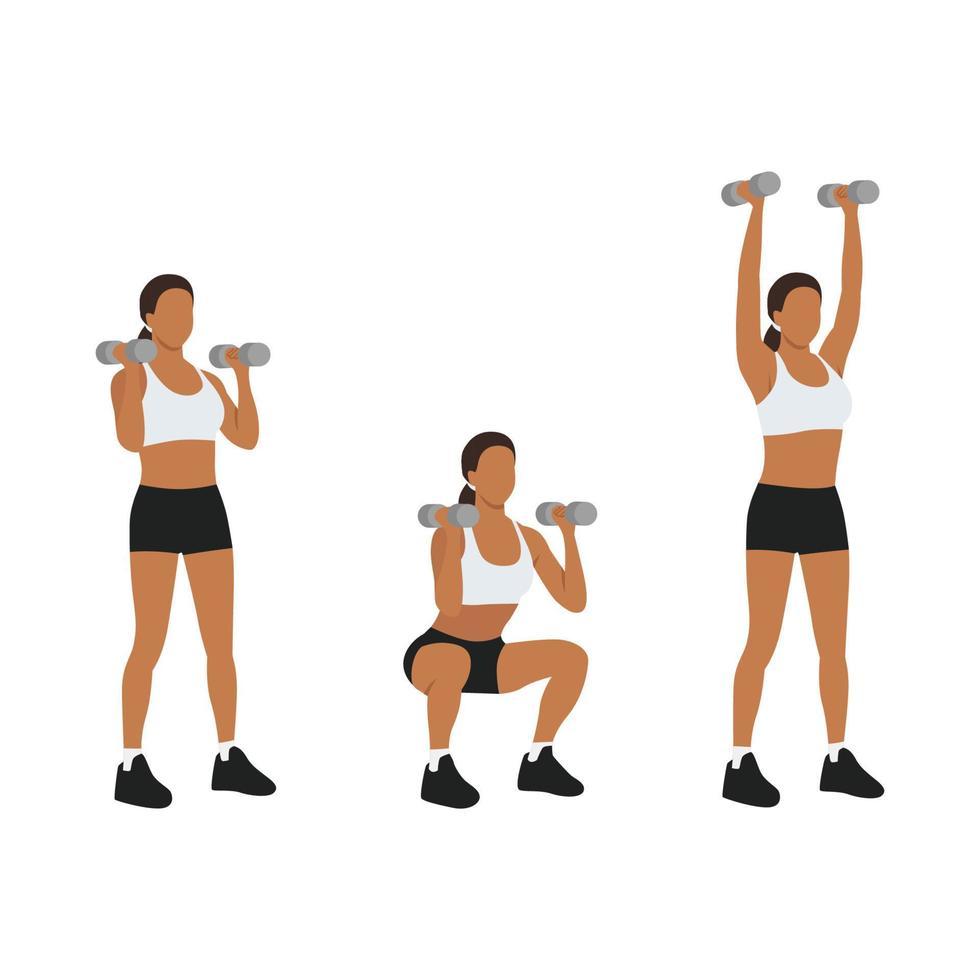 Knäböj med pulsarAntal: 20st med 5 pulsar i varje knäböj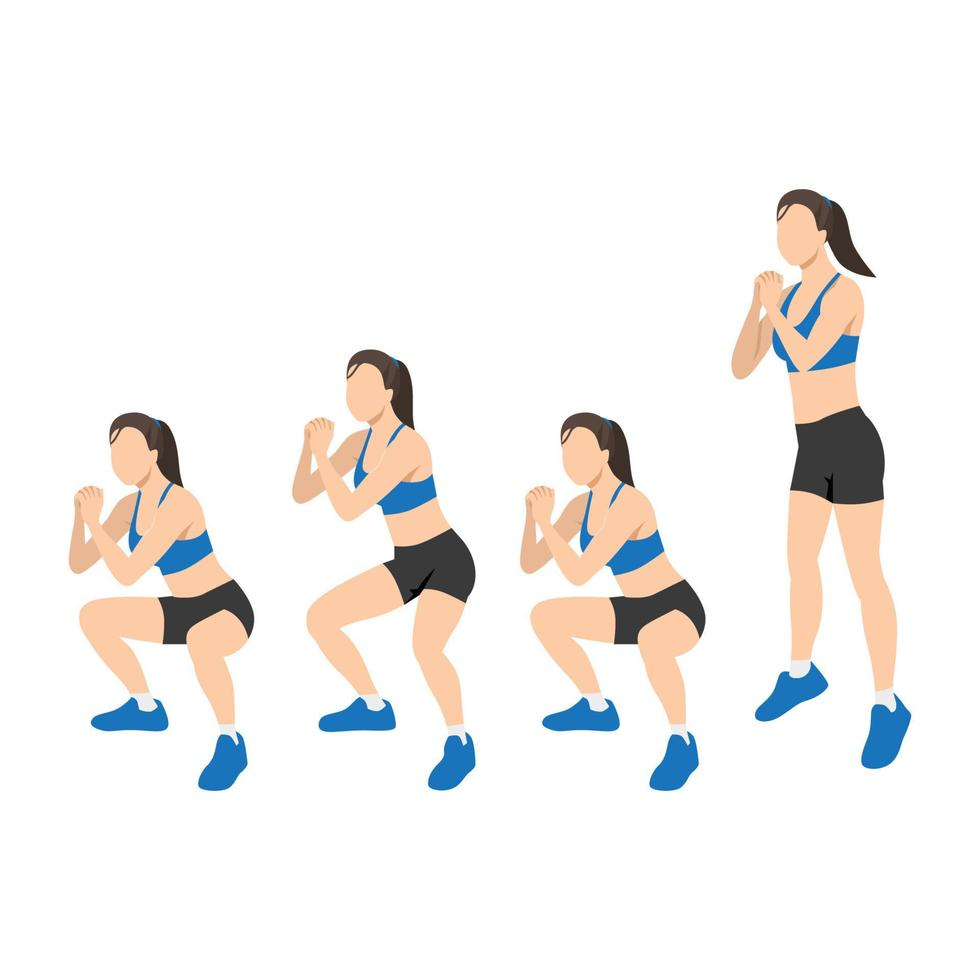 Utfallssteg med stångAntal: 3x10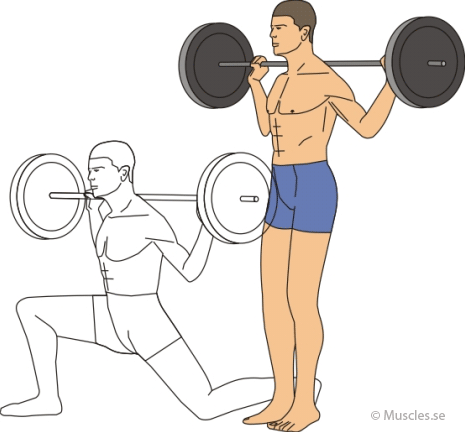 SumoknäböjAntal: 3x10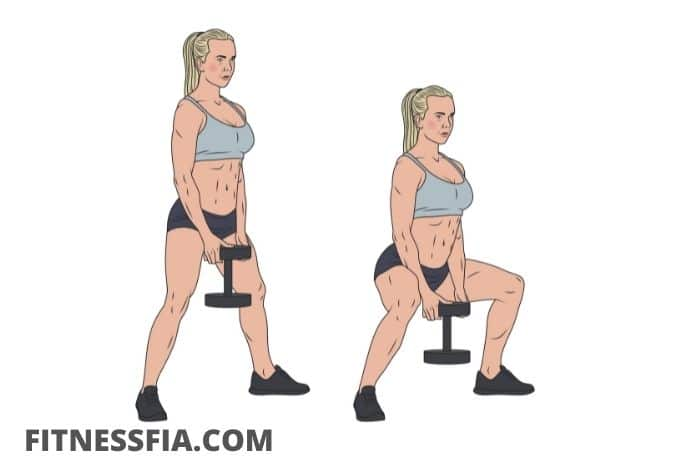 OBS! Behöver ej ha vikt, håll händerna i sidanEnbensknäböjAntal: 2x10 på varje ben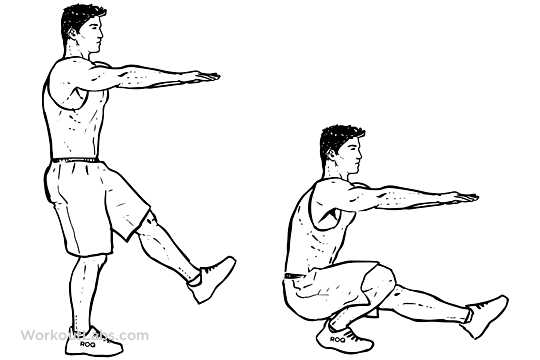 VadlyftAntal: 2x10 på varje ben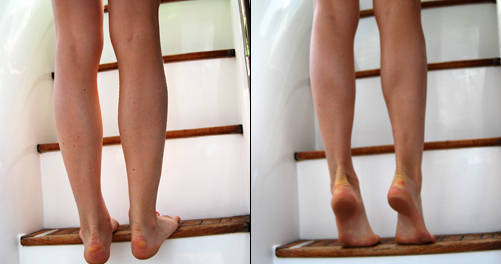 Utfallssteg åt sidanAntal: 2x10 åt varjehåll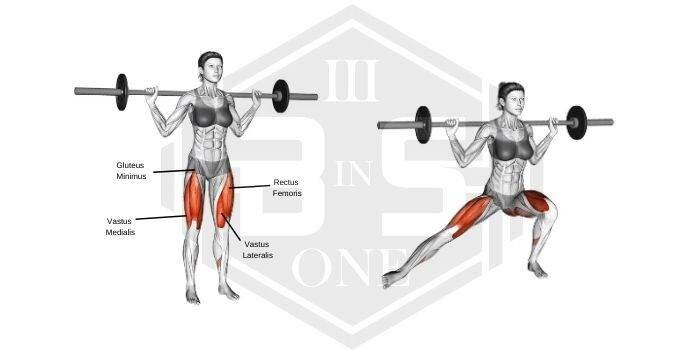 Utfallssteg bakåt åt sidanAntal: 3x10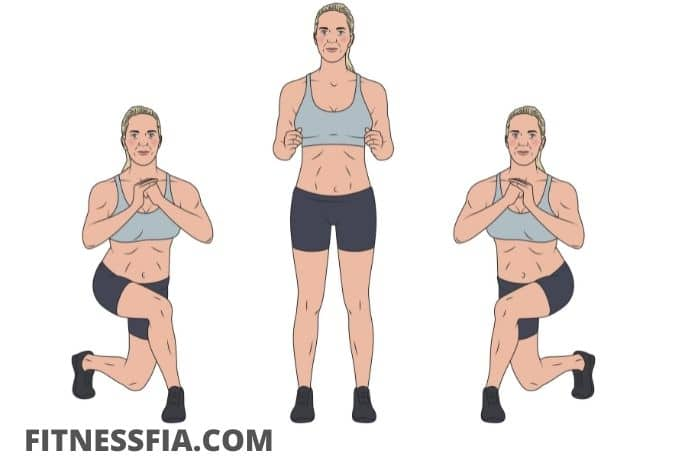 KnäkontrollenKnäkontroll | Handball Research GroupGör övningarna på den nivå ni anser er klara av. Välj hellre en för låg nivå än en som ni inte klarar av. Allt ska vara stabilt, ej svajigt.Hoppövningar:GrodhoppAntal: 3x10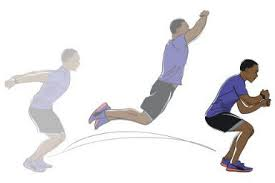 SkridskohoppAntal: 3x10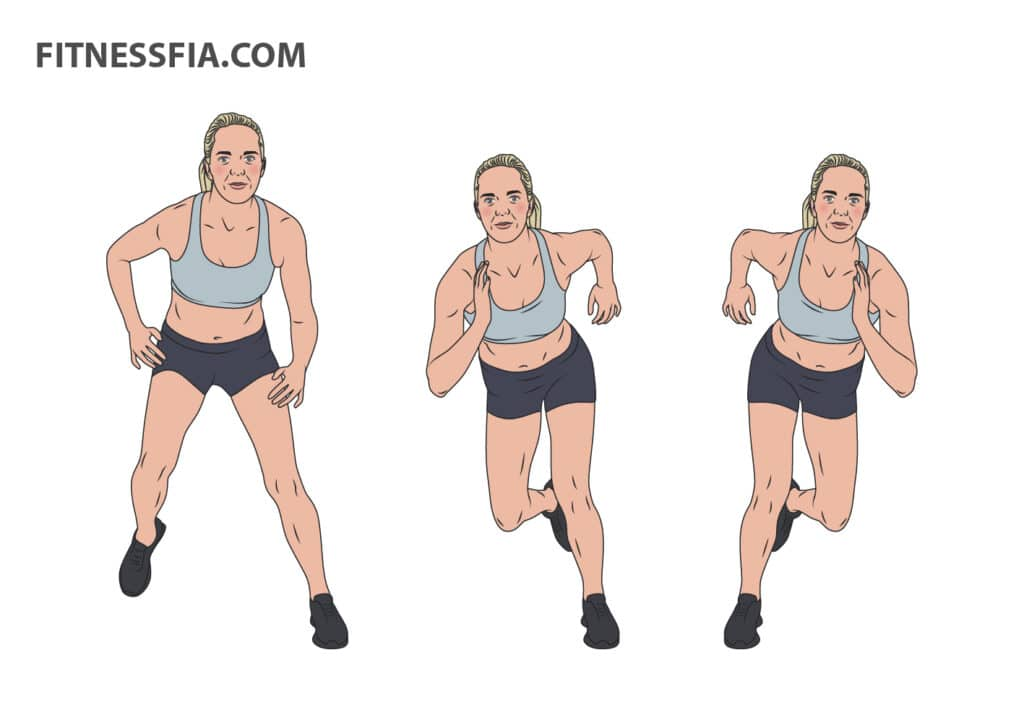 EnbenshoppAntal: 2x10 på varje benLånga och höga hopp framåtAntal: 3x10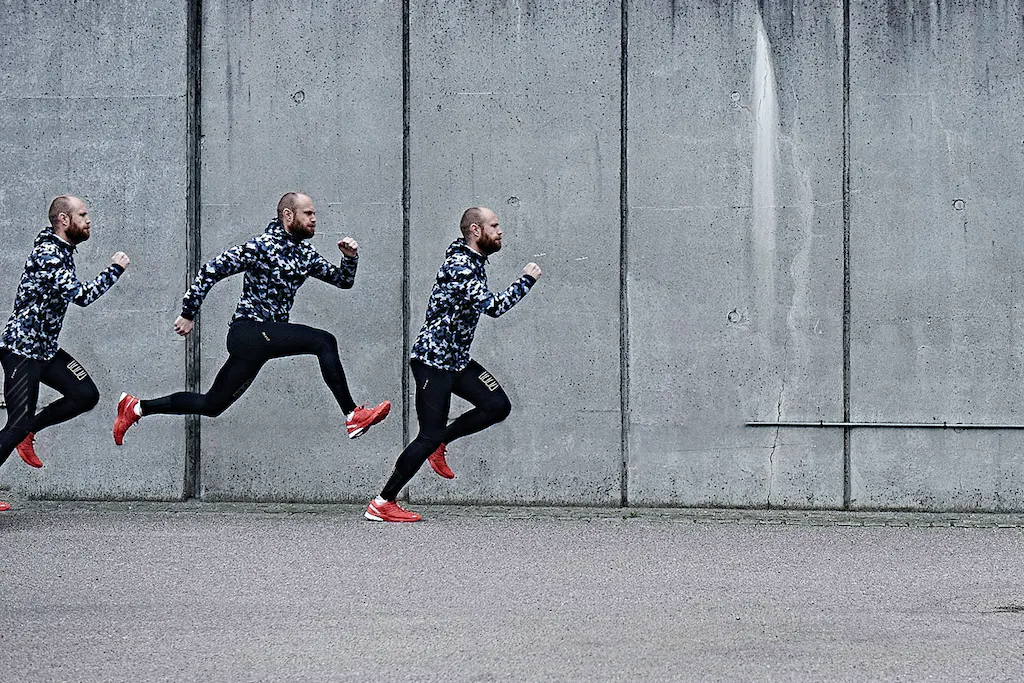 Mage:Cykel-situpsAntal: 3x20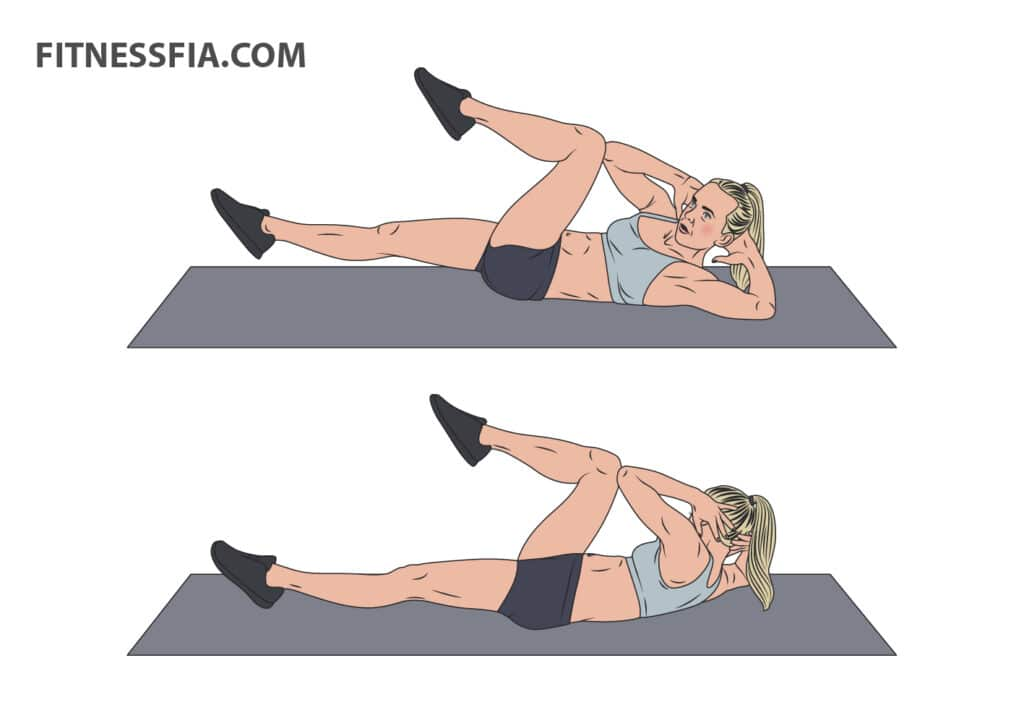 Vanliga situpsAntal: 3x20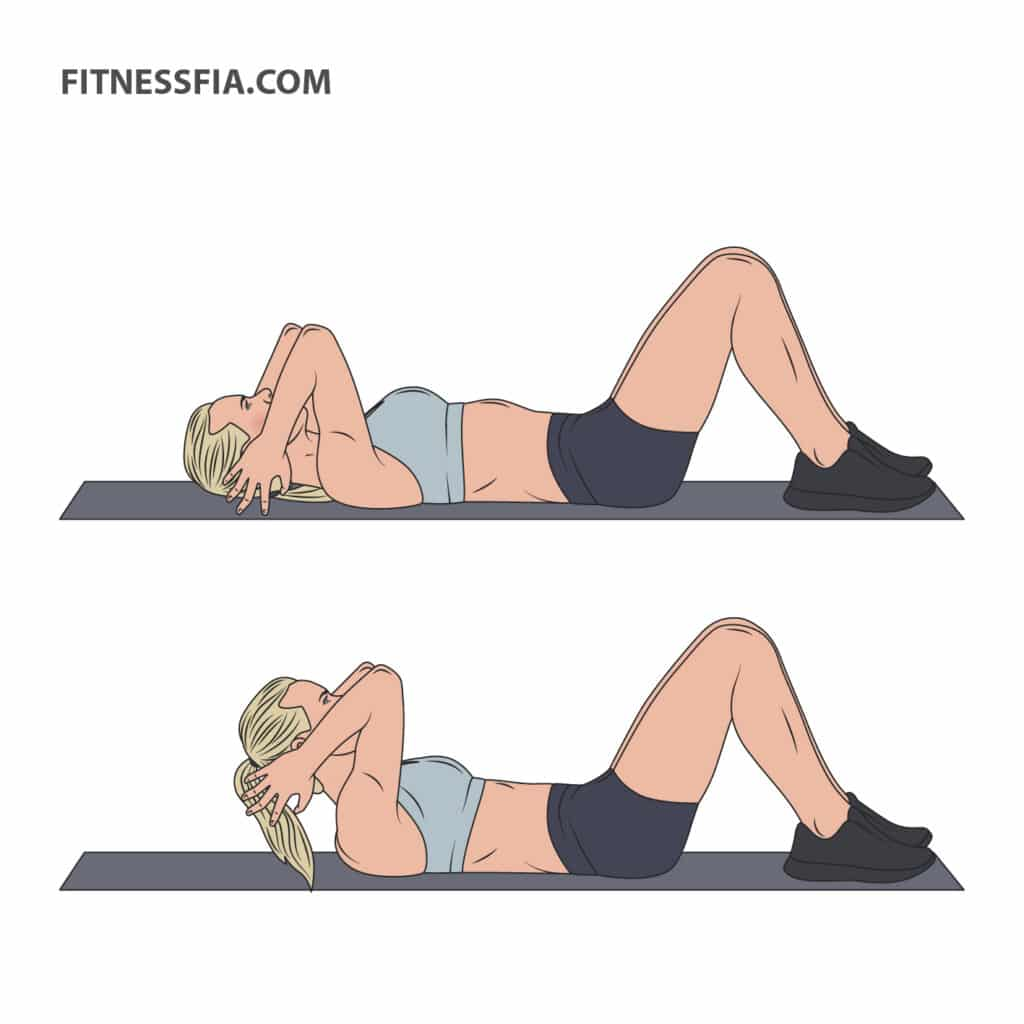 Situps med höga benAntal: 3x20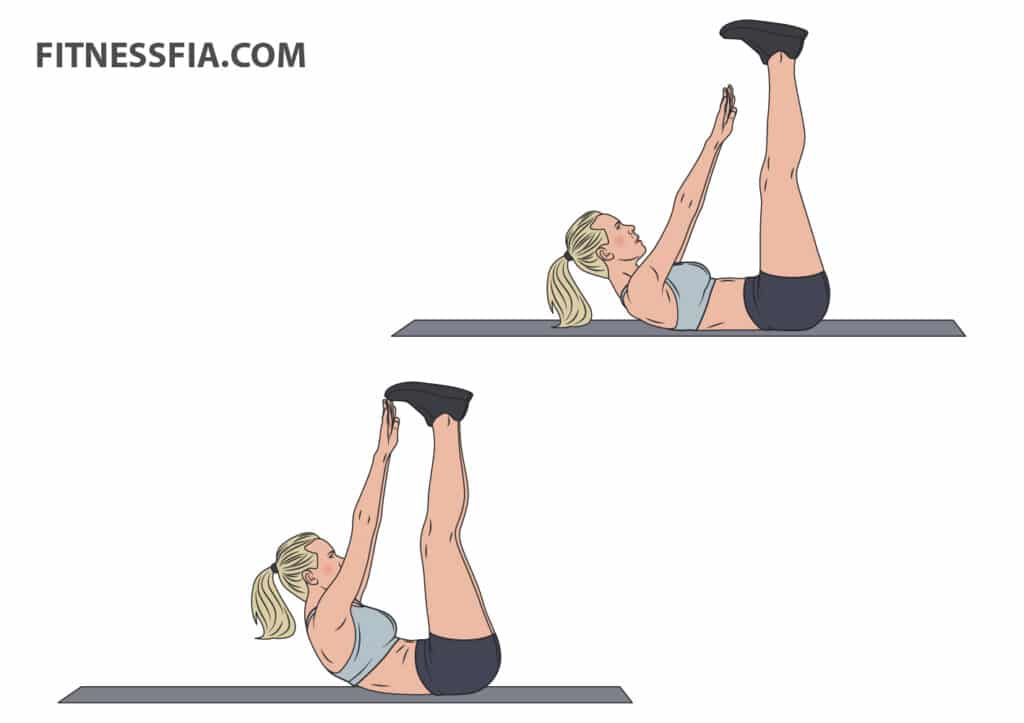 Liggande benlyftAntal: 3x10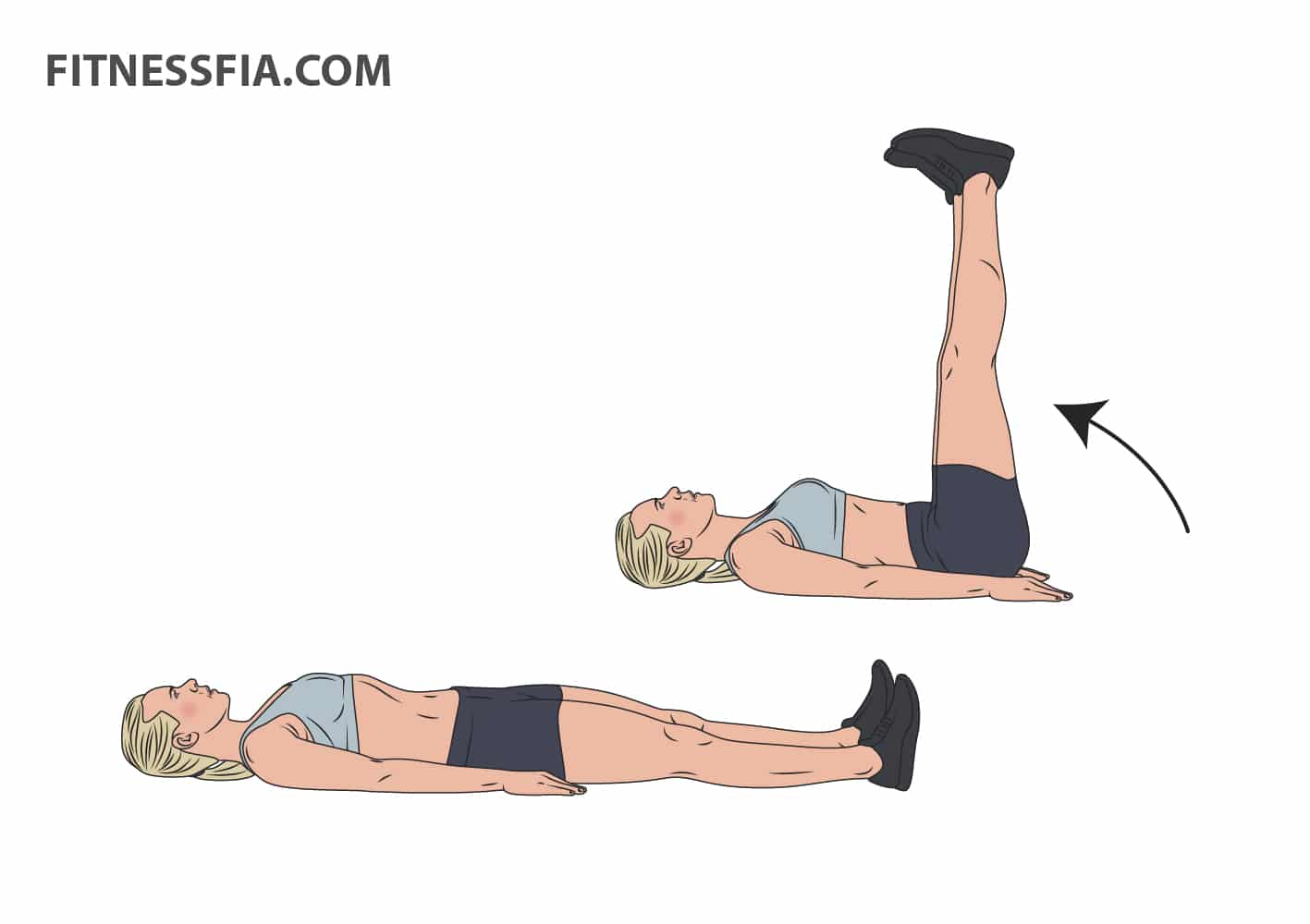 Statisk V positionAntal: 3x30 sek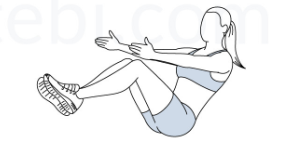 V situpsAntal: 3x10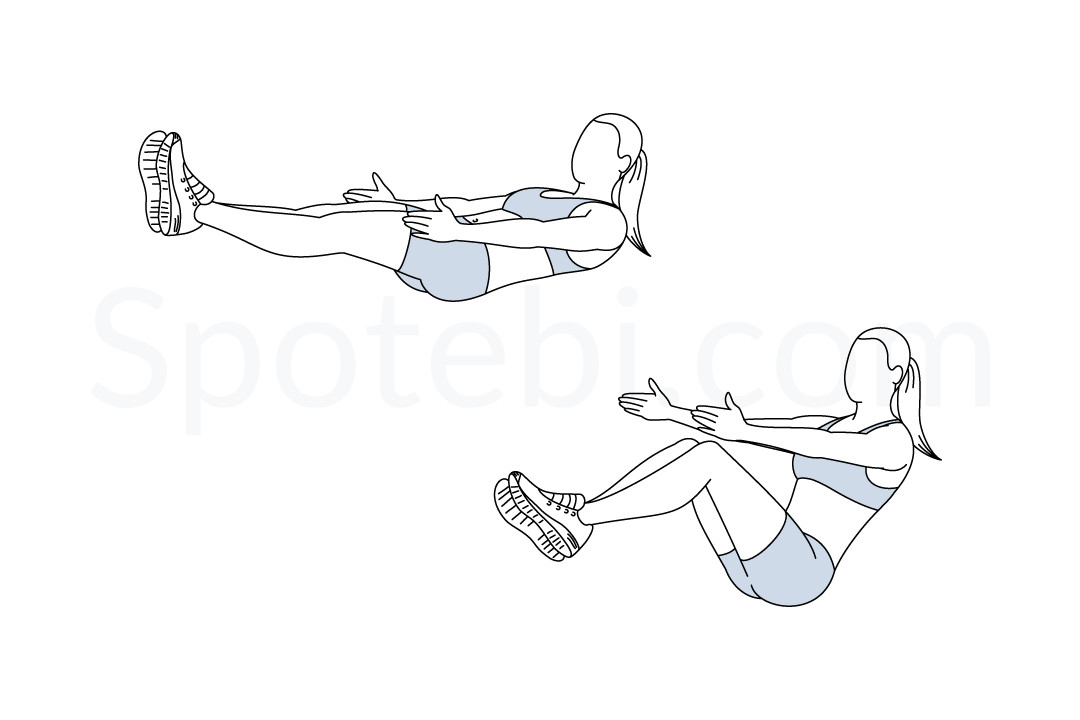 PlankanAntal: 3x45sek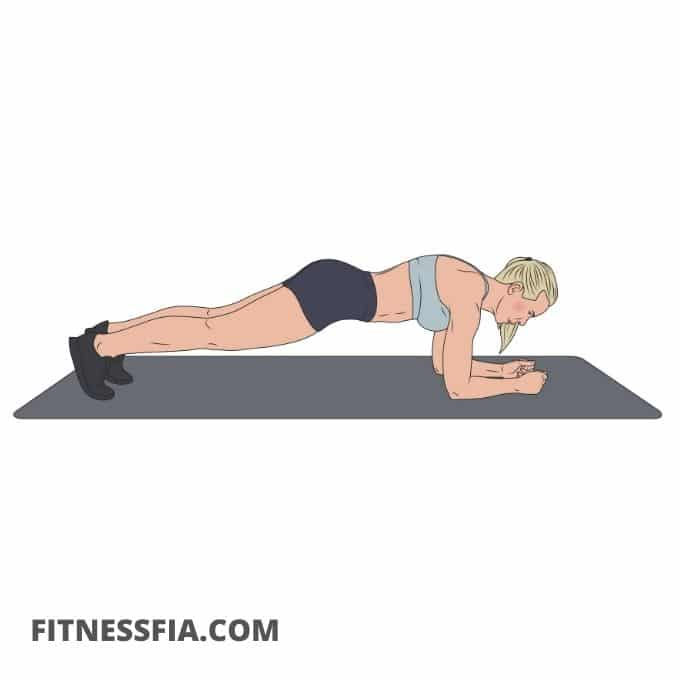 Plankan med hip dipsAntal:3x30sek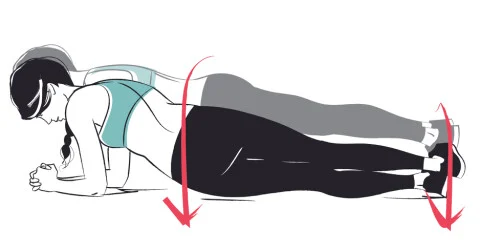 Plankan upp och ner med armarnaAntal: 3x30sek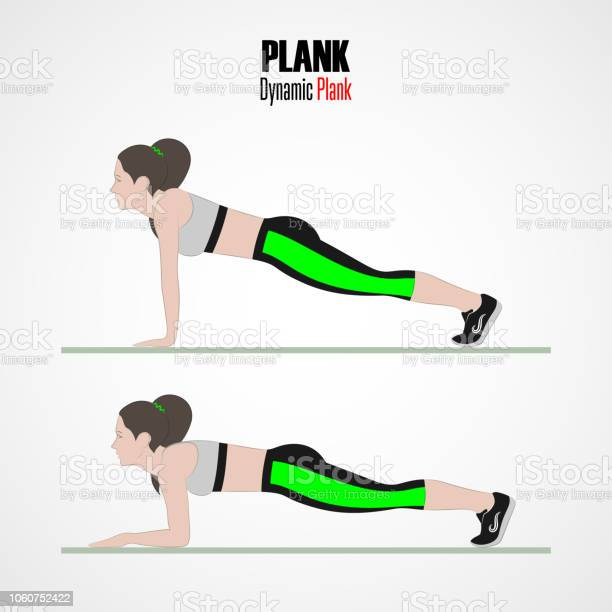 Plankan med hoppande benAntal: 3x30sekHåll en vanlig plankan position men hoppa in och ut med benen under tidenSidoplankanAntal: 2x30 sek per sida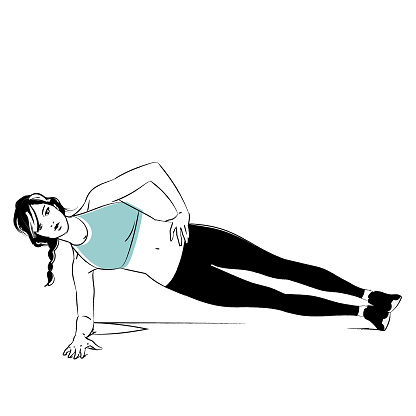 Sidoplankan med hip dipsAntal: 2x30sek per sida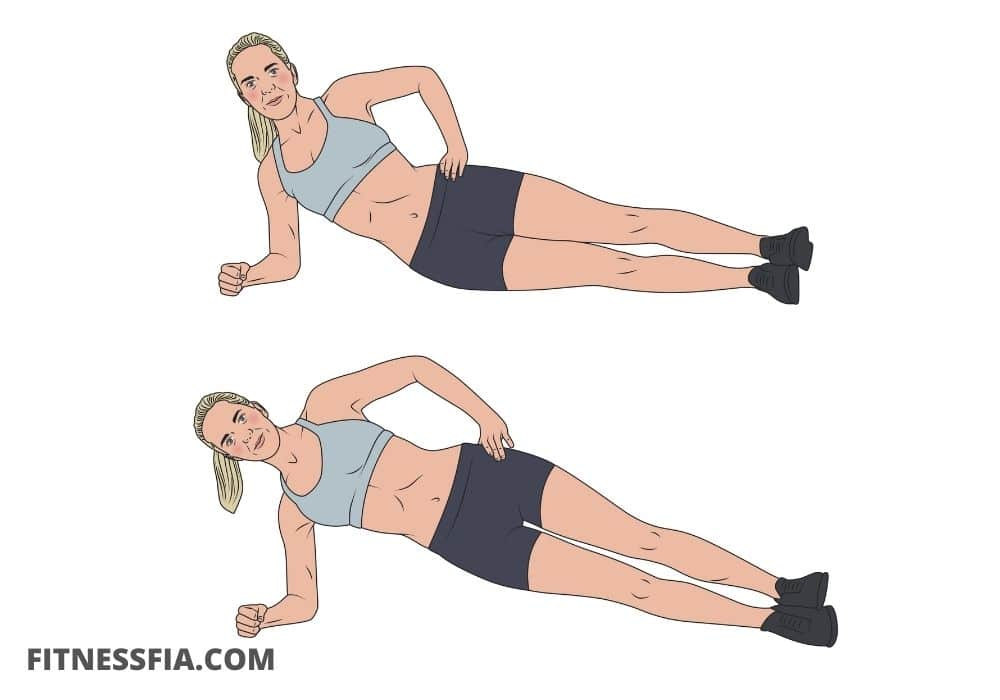 Russian twistAntal: 3x10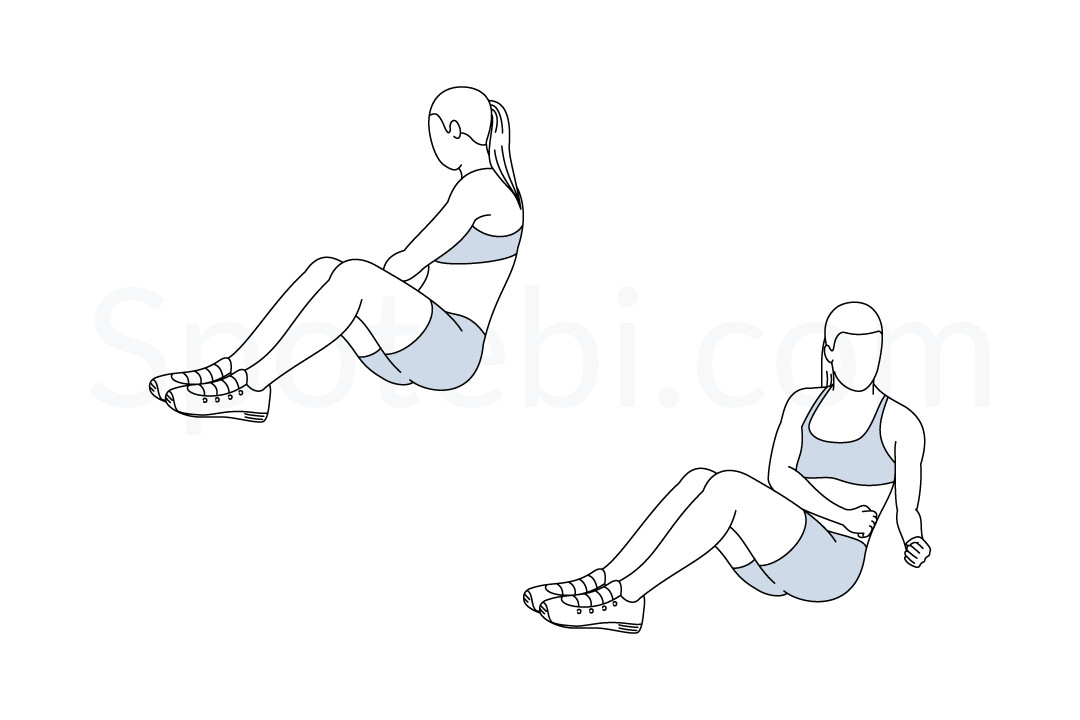 Rygg:Benlyft på mage, statiskAntal: 3x30sek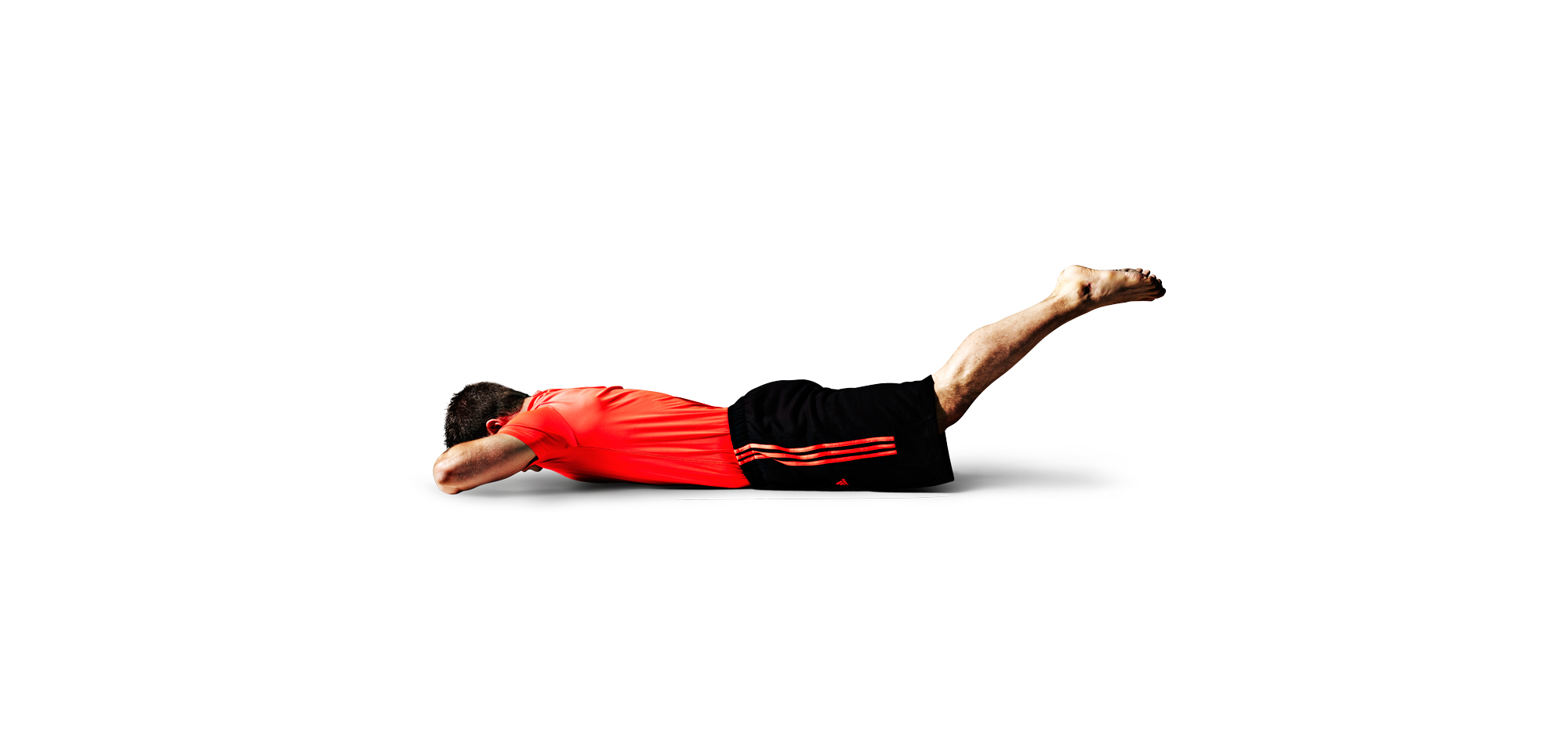 BenpendelAntal: 3x30sekUtgå från den statiska övningen ovan, men pendla med benen under tidenKissande hundenAntal: 3x20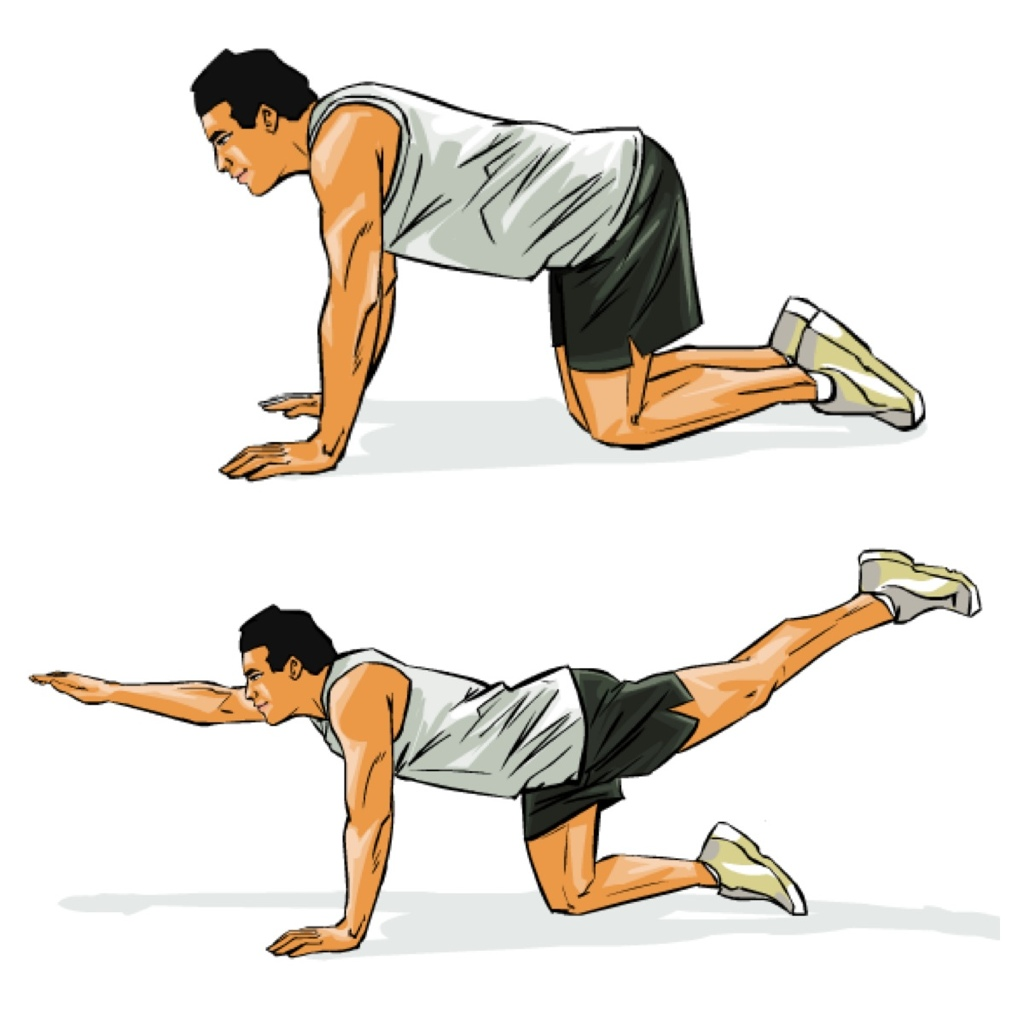 Sparkar åt sidanAntal: 3x20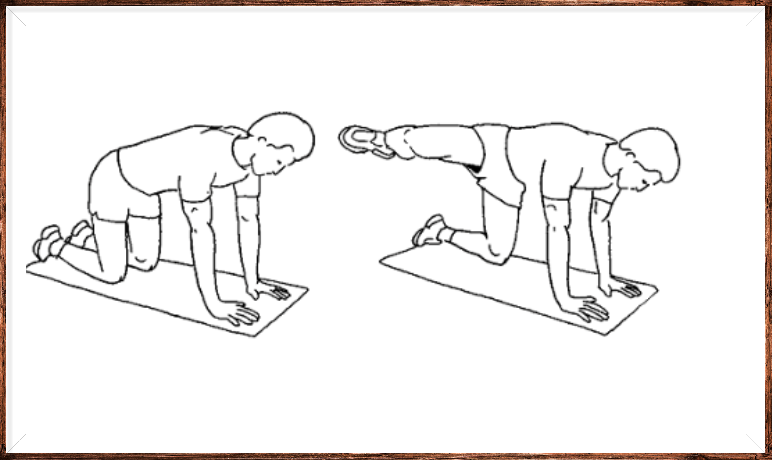 BäckenlyftAntal: 3x20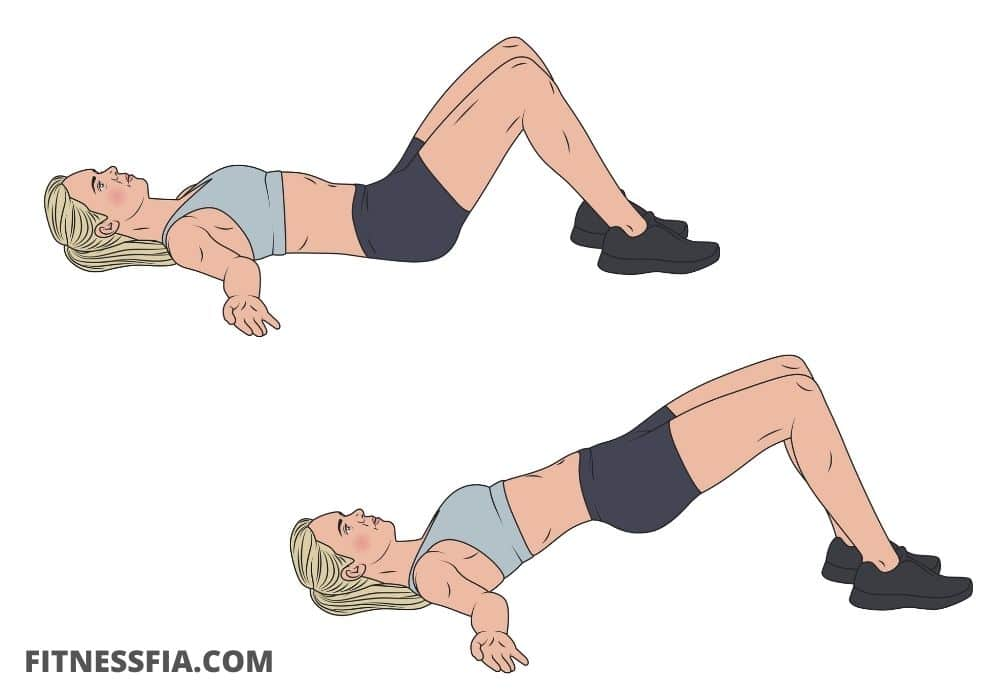 Stående rodd med stångAntal: 3x20OBS! Inga vikter på stången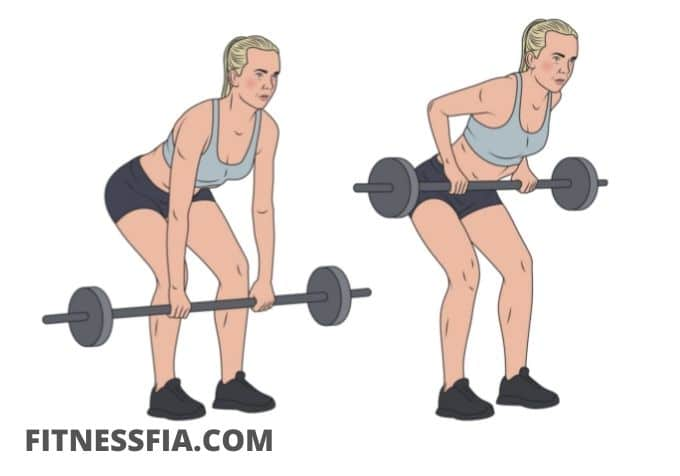 RygglyftAntal: 3x30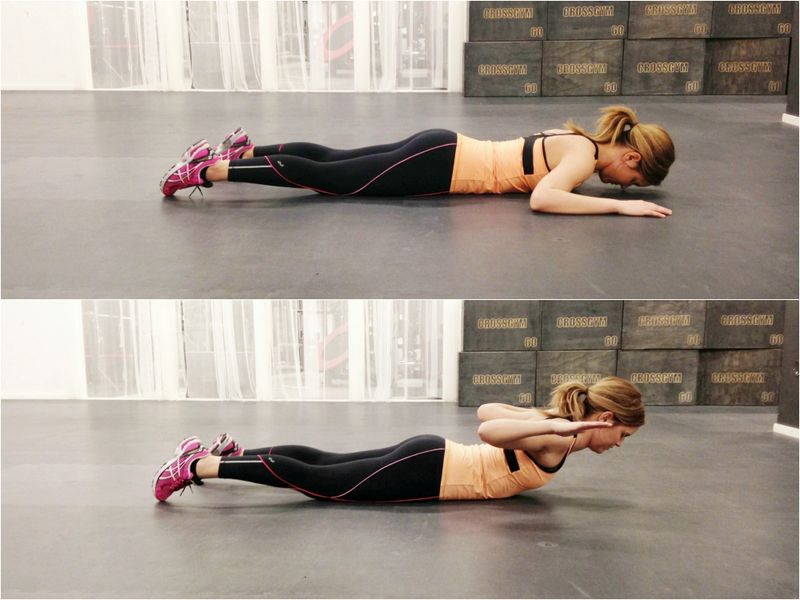 SupermanAntal: 3x10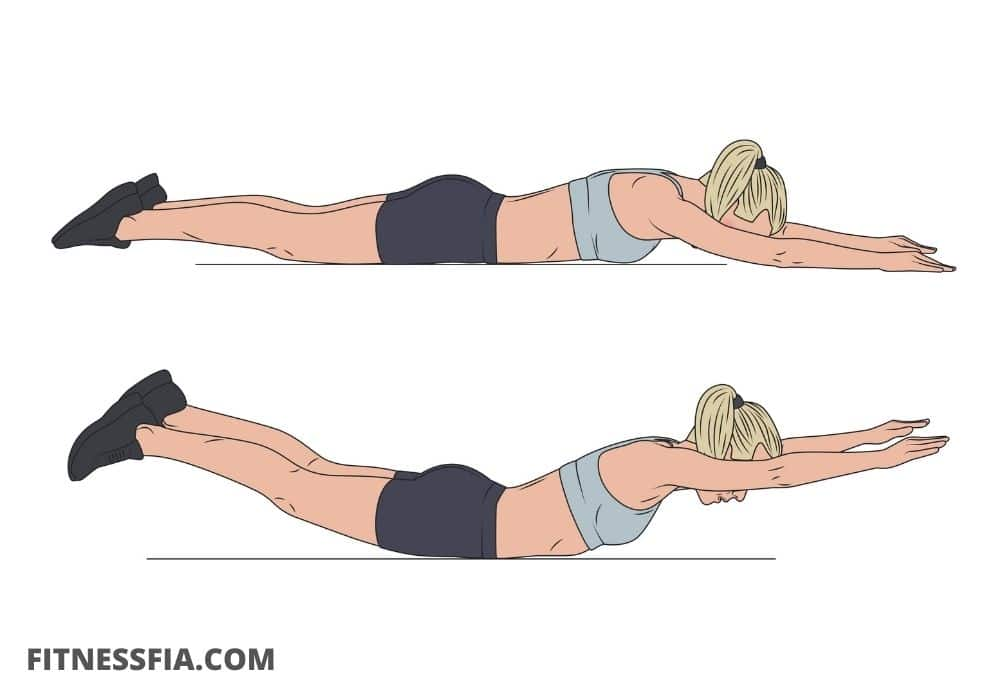 Axlar och armar:Raka armar rakt ut och snurraAntal: 3x60sek, byt håll efter 30sekStå med raka armar åt sidan och snurra armarna först 30sek framåt och sen 30sek bakåtRaka armar åt sidanAntal: 3x20OBS! Lätta/inga vikter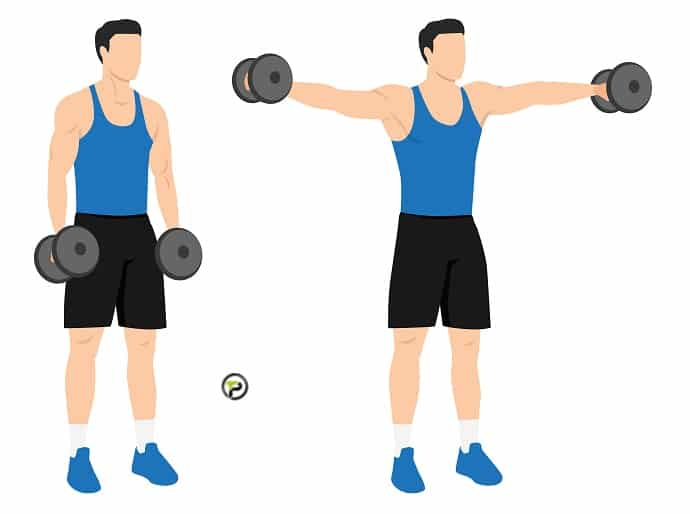 Raka armar framåtAntal: 3x20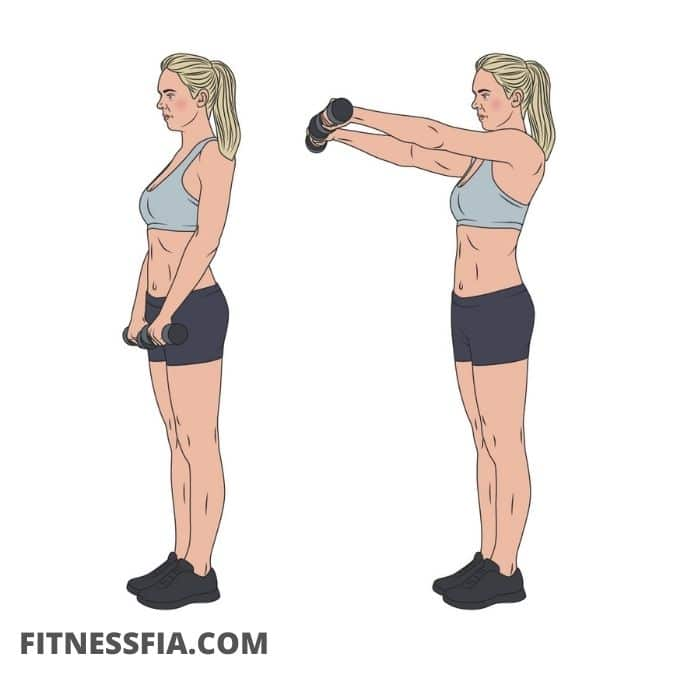 Julgranen + VAntal: 3x60 sek, 30sek med julgranen och 30sek med V formenStå med armarna rakt ut framåt. De första 30sekunerna kör ni axlarna i formen av en julgran (upp och nedvänt V) och de andra 30sek rör ni armarna som ett VAxelpressAntal: 3x20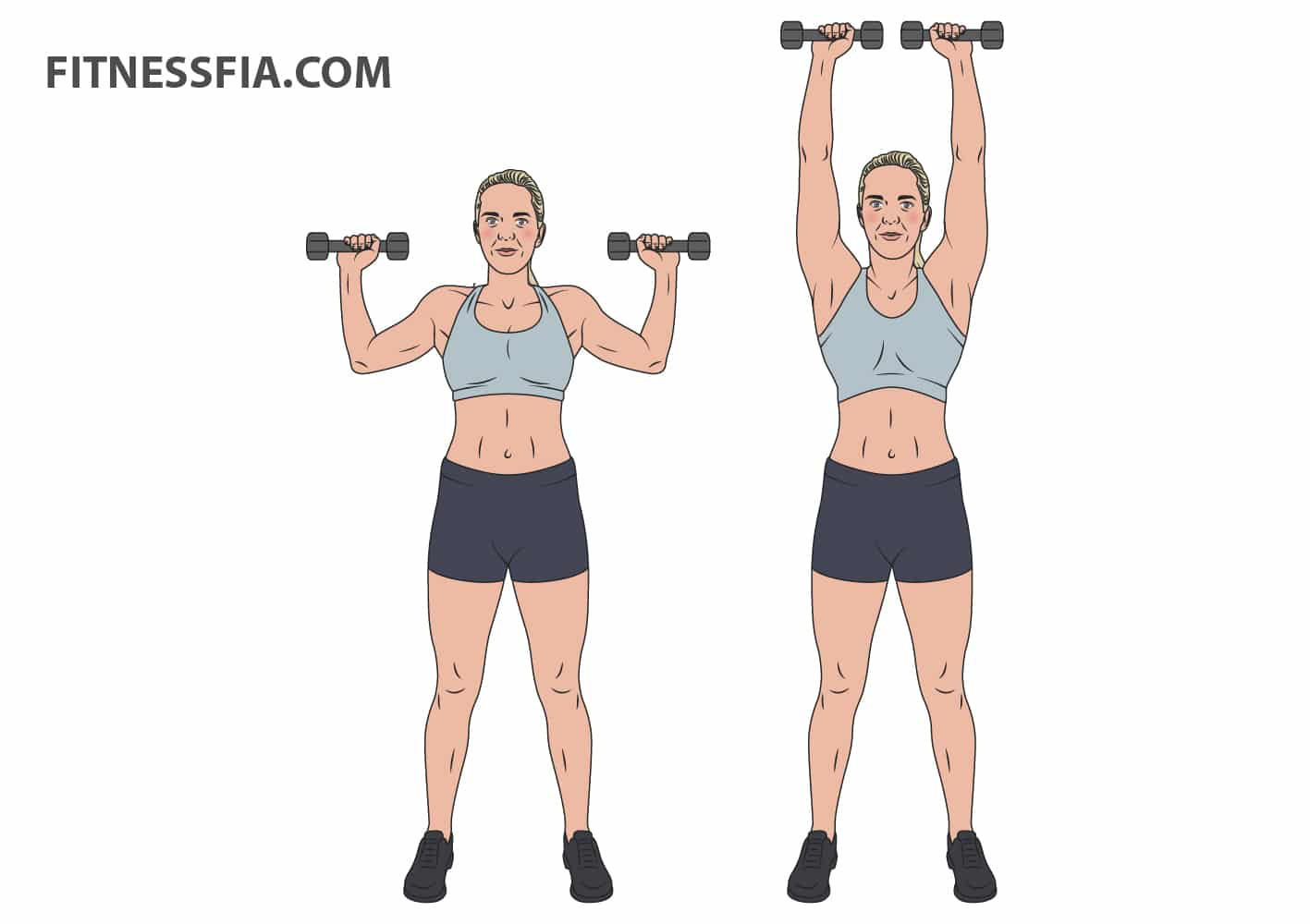 ArmövningarAntal: 3x15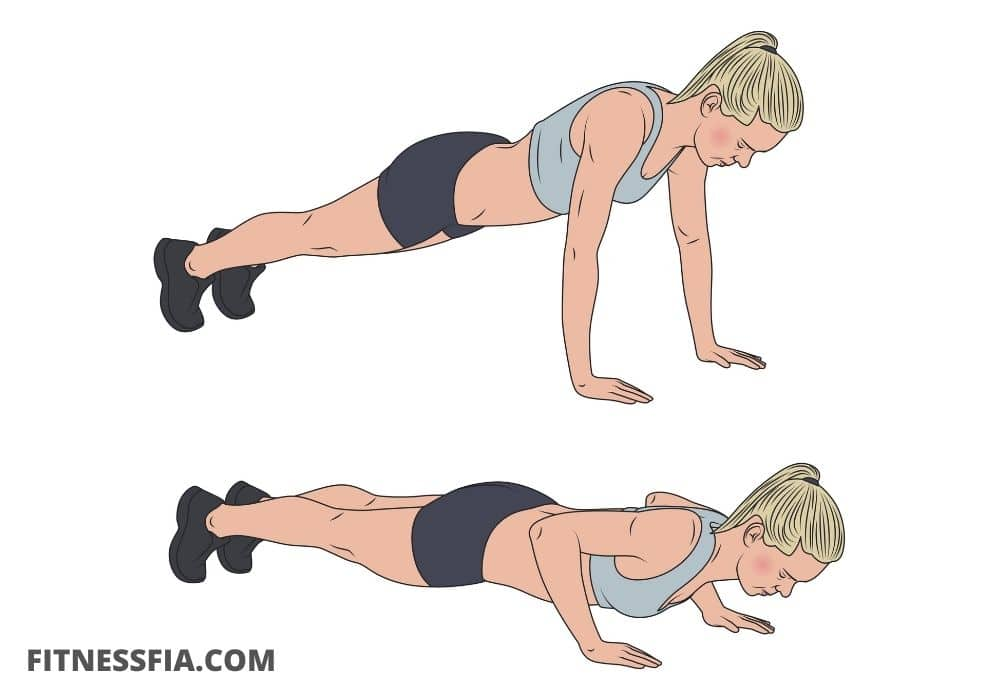 Twistade armövningarAntal: 3x10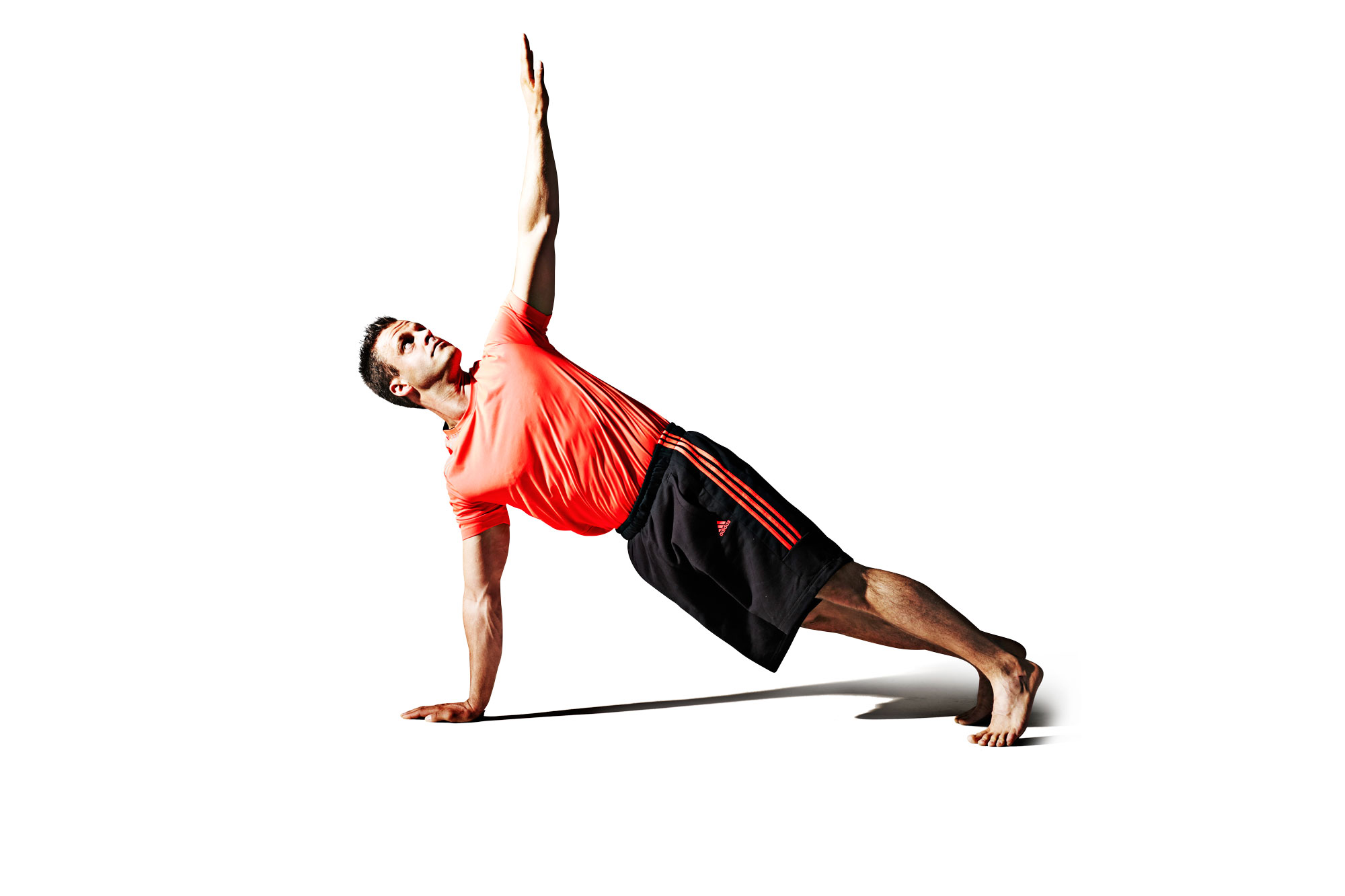 Triceps LyftAntal: 3x20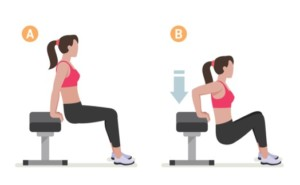 BicepscurlsAntal: 3x10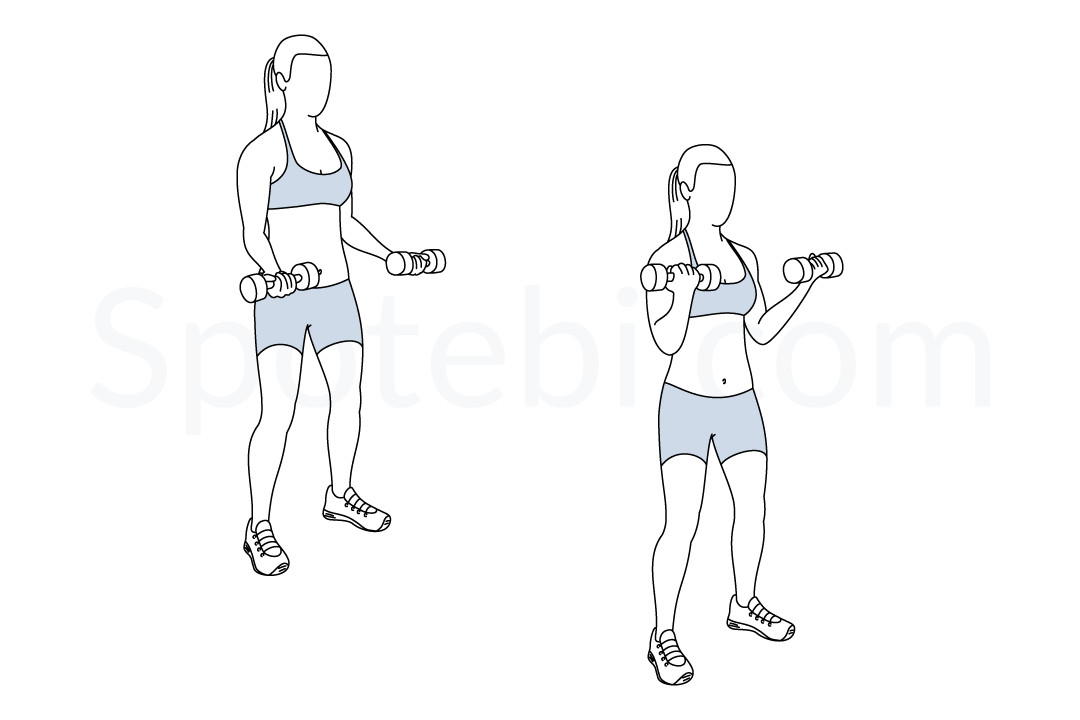 